Gelen Evrak Tarih Sayı: 21.09.2023 - 35099T.C.TİCARET BAKANLIĞIİhracat Genel Müdürlüğü	Sayı	: E-68460249-051.05-00089139752Konu : Ticaret Bakanlığı İhracat Süreçleri ve Yeni Nesil Devlet Destekleri Eğitim ProgramıDAĞITIM YERLERİNEBilindiği üzere, Dış Ticaret Bilgilendirme Seminerleri Bakanlığımızın görev alanı dahilindeki konularda iş çevrelerinin bilgilendirilmesi amacıyla 2011 yılından beri düzenlenmektedir.2023 yılı Ocak-Haziran döneminde Bakanlığımızca “Yeni Nesil İhracat Destekleri ve Dış Ticaret Eğitim Programı” adı altında hem fiziki hem de çevrimiçi olarak Ankara, Antalya, Konya, Ordu ve Giresun illerinde olmak üzere 5 Fiziki, 14 çevrimiçi organizasyon gerçekleştirilmiş ve bu organizasyonlara 5344 kişi katılım sağlamıştır.2023 yılı Eylül-Aralık döneminde, program içerikleri daha da geliştirilerek “Ticaret Bakanlığı İhracat Süreçleri ve Yeni Nesil Devlet Destekleri Eğitim Programı” adlı organizasyonlar gerçekleştirilmeye başlanmış olup, etkinliklerin Bakanlığımızca uygun görülen İllerde fiziki olarak ve Bakanlığımız ev sahipliğinde 2-3 günlük programlar halinde Türkiye geneli çevrimiçi olarak gerçekleştirilmesi planlanmıştır.Bu çerçevede, Türkiye’deki tüm iş çevrelerinin genel katılımına açık olarak, Bakanlığımızca ekte yer alan program akışı çerçevesinde 3-4-5 Ekim 2023 tarihlerinde çevrimiçi bir eğitim gerçekleştirilecektir.Programa katılım ücretsiz olup, katılmak isteyenlerin 29 Eylül 2023 tarihi saat 12.00’ye kadar aşağıda yer alan kayıt linkinden başvuru yapmaları gerekmektedir. Kontenjan 1000 kişi ile sınırlı olup, kontenjan dolduğunda sistem otomatik olarak kapanmaktadır. Başvuru yapan katılımcıların mail adreslerine 2 Ekim 2023 tarihinde çevrimiçi katılım linki gönderilecektir. Başvuru esnasında istenilen bilgilerin doğru ve eksiksiz bir şekilde doldurulması önem arz etmektedir. E-posta adreslerinde hata olması durumunda katılım linki iletilememektedir.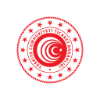 Bilgileri ve eğitimin duyurulması hususunda gereğini rica ederim.Kayıt Linki: https://egitimbasvuru.ticaret.gov.tr/Mehmet Ali KILIÇKAYA Bakan a.Genel MüdürEk:Program AkışıDuyuru Görseli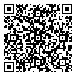 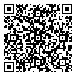 Bu belge, 5070 sayılı Elektronik İmza Kanununa göre Güvenli Elektronik İmza ile imzalanmıştır.1 / 2Dağıtım:Türkiye İhracatcılar Meclisi (TİM)Türkiye Odalar ve Borsalar Birliği (TOBB)Organize Sanayi Bölgeleri Üst Kuruluşu (OSBÜK)Dış Ekonomik İlişkiler Kurulu (DEİK)Ankara Ticaret OdasıAnkara Sanayi Odasıİstanbul Sanayi Odasıİstanbul Ticaret Odası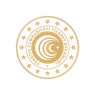 TİCARET BAKANLIĞI İHRACAT SÜREÇLERİ VE YENİ NESİL DEVLET DESTEKLERİ  EĞİTİM PROGRAMI 3-4-5 EKİM 2023 (ONLINE) 3 Ekim 2023 14.00 	 Açılış 14.00-15.30  Genel İhracat Eğitimi 15.30-16.30   İhracatta Sağlanan Yeni Nesil Devlet Yardımları (Mal İhracatı) 16.30-17.15  Kolay İhracat Platformu / E-İhracat Destekleri   4 Ekim 2023 14.00-14.30  Ticaret Bakanlığı Destek Yönetim Sistemi (DYS) 14.30-15.30   İhracatta Sağlanan Yeni Nesil Devlet Yardımları (Hizmet İhracatı) 15.30-16.15  Dahilde ve Hariçte İşleme Rejimleri   16.15-17.00  İhracatta Gümrük Mevzuatı ve Uygulamaları  	 5 Ekim 2023 14.00-14.45 	Pazara Giriş Engelleri ve Çözüm Yolları 14.45-15.15   Ticarette Teknik Engeller 15.15-15.35 	 7223 Sayılı Ürün Güvenliği ve Teknik Düzenlemeler Kanunu  15.35-16.15 	Avrupa Birliğine İhracatta Zorunlu Yeni Uygulama: Avrupa Yeşil Mutabakatı ve Karbon Vergisi 16.15-17.00 	Ülke Sunumu-Amerika Pazarına İhraç İmkanları 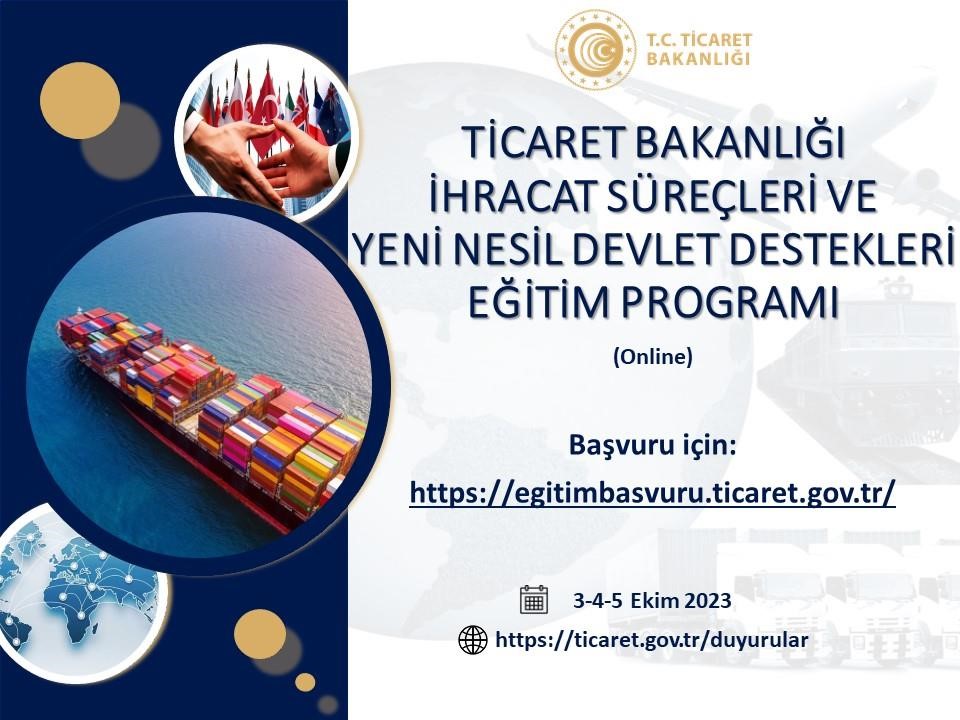 